Understanding Geologic TimeUse the “Understanding Geologic Time” interactive on the UCMP “Explorations Through Time” webpage (http://www.ucmp.berkeley.edu/education/explotime.html) to answer the following questions. How many pages would be in the “A History of the Earth” book  if each page represented 10,000 years of Earth history? __________________________________For the events listed below, fill in how many years ago the event happened, and what page it would be on in the “A History of the Earth” book. What is the difference between relative date and absolute date? (Use the U.S. history timeline you create to help answer this question.)What is the Law of Superposition?Fill in the following information for the fossils shown in step 7 of the activity.Which of the fossils is the earliest (oldest)? _________________________________________What is radiometric dating, and what does it tell us?Based on the data from the radiometric dating of the volcanic ash layers, what is the age range for the layer of rock the ammonite fossils are found in? _____________________________________The geologic time scales starts with the formation of the Earth. When did the Earth form? __________________________________Fill in the following information for the eons and eras in the geologic time scale. Use the information from the geologic timeline to identify what period each of the following events occurred in.Animals first appear in the fossil record: _____________________________________Evidence of life on land: ____________________________________First trees and forests appear: ________________________________Pangaea forms: _______________________________________Largest mass extinction occurs: _____________________________Dinosaurs roam the earth:__________________________________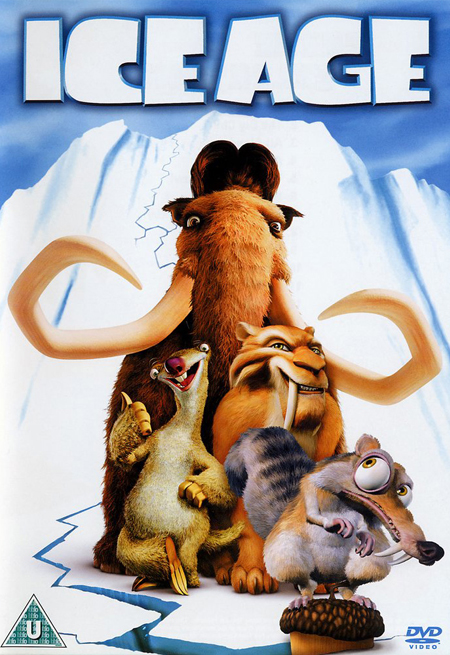 Dinosaurs go extinct:_______________________________________Mammoths, saber-toothed cats, giant sloths,  humans, and ice ages  (aka, when the movie “Ice Age” takes place): ___________________________EventYears agoPage # in bookFormation of the Earth and MoonEarliest life appearsEarly land plantsLargest mass extinctionDinosaur extinctionEarly hominid “Lucy”FossilFact about the organismDate the fossil:TrilobiteFirst appeared: BrachiopodsHeight of diversity:EurypteridsWent extinct:AmmonitesWent extinct:Time PeriodTime PeriodTime PeriodFactMillions of years agoEonsPhanerozoicPhanerozoic              Proterozoic              Proterozoic              Proterozoic              Archean              Archean              Archean             Pre-archean             Pre-archean             Pre-archeanErasErasCenozoic              Mesozoic              Mesozoic              Mesozoic              Paleozoic              Paleozoic              Paleozoic